山东大学博士研究生招生专业一览表（中文授课）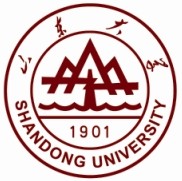 Doctoral Programs in Chinese Medium英语授课专业序号学院专业学制学位1哲学与社会发展学院 and Social Development马克思主义哲学Marxist Philosophy4 years哲学博士Ph.D. of Philosophy1哲学与社会发展学院 and Social Development中国哲学Chinese Philosophy4 years哲学博士Ph.D. of Philosophy1哲学与社会发展学院 and Social Development外国哲学Foreign Philosophy4 years哲学博士Ph.D. of Philosophy1哲学与社会发展学院 and Social Development科学技术哲学Philosophy of Science and Technology4 years哲学博士Ph.D. of Philosophy1哲学与社会发展学院 and Social Development伦理学Ethics4 years哲学博士Ph.D. of Philosophy1哲学与社会发展学院 and Social Development社会保障Social Security4 years管理学博士Ph.D. of Management2经济学院政治经济学Political Economy4 years经济学博士Ph.D. of  Economics2经济学院西方经济学Western Economics4 years经济学博士Ph.D. of  Economics2经济学院国民经济学National Economy4 years经济学博士Ph.D. of  Economics2经济学院财政学Cameralistics4 years经济学博士Ph.D. of  Economics2经济学院金融学Finance4 years经济学博士Ph.D. of  Economics2经济学院产业经济学Industrial Economics4 years经济学博士Ph.D. of  Economics2经济学院国际贸易学International Trade4 years经济学博士Ph.D. of  Economics2经济学院数量经济学Quantitative Economics4 years经济学博士Ph.D. of  Economics2经济学院保险学Insurance4 years经济学博士Ph.D. of  Economics2经济学院公共经济学Public Economics4 years经济学博士Ph.D. of  Economics3经济研究院The Center for Economic Research政治经济学Political Economy4 years经济学博士Ph.D. of Economics3经济研究院The Center for Economic Research经济史Economic History4 years经济学博士Ph.D. of Economics3经济研究院The Center for Economic Research西方经济学Western Economics4 years经济学博士Ph.D. of Economics3经济研究院The Center for Economic Research世界经济World Economy4 years经济学博士Ph.D. of Economics3经济研究院The Center for Economic Research人口、资源与环境经济学Population, Resources and Environmental Economics4 years经济学博士Ph.D. of Economics3经济研究院The Center for Economic Research法经济学Economic Law4 years经济学博士Ph.D. of Economics3经济研究院The Center for Economic Research语言经济学Economics of Language4 years经济学博士Ph.D. of Economics3经济研究院The Center for Economic Research金融学Finance4 years经济学博士Ph.D. of Economics3经济研究院The Center for Economic Research产业经济学Industrial Economics4 years经济学博士Ph.D. of Economics3经济研究院The Center for Economic Research数量经济学Quantitative Economics4 years经济学博士Ph.D. of Economics3经济研究院The Center for Economic Research国防经济National Defense Economics4 years经济学博士Ph.D. of Economics3经济研究院The Center for Economic Research金融数学与金融工程Financial Mathematics and Financial Engineering4 years理学博士Ph.D. of Science4法学院法学理论Legal Theory4 years法学博士Ph.D. of Laws4法学院法律史Legal History4 years法学博士Ph.D. of Laws4法学院宪法学与行政法学Constitutional and Administrative Law4 years法学博士Ph.D. of Laws4法学院刑法学Criminal Law4 years法学博士Ph.D. of Laws4法学院民商法学Civil and Commercial Law4 years法学博士Ph.D. of Laws4法学院诉讼法学Procedural Law4 years法学博士Ph.D. of Laws4法学院经济法学Economic Law4 years法学博士Ph.D. of Laws4法学院国际法学International Law4 years法学博士Ph.D. of Laws5政治学与公共管理学院 and Public Administration政治学理论Political Theory4 years法学博士     Ph.D. of Laws5政治学与公共管理学院 and Public Administration中外政治制度Chinese and Foreign Political Systems4 years法学博士     Ph.D. of Laws5政治学与公共管理学院 and Public Administration中共党史History of Chinese Communist Party4 years法学博士     Ph.D. of Laws5政治学与公共管理学院 and Public Administration国际政治International Politics4 years法学博士     Ph.D. of Laws5政治学与公共管理学院 and Public Administration行政管理Administrative Management4 years管理学博士Ph.D. of Management5政治学与公共管理学院 and Public Administration统一战线学United Front Studies4 years管理学博士Ph.D. of Management5政治学与公共管理学院 and Public Administration社会保障Social Security4 years管理学博士Ph.D. of Management6马克思主义学院马克思主义基本原理The Basic Principles of Marxism4 years法学博士     Ph.D. of Laws6马克思主义学院马克思主义中国化研究Study of Marxism in 4 years法学博士     Ph.D. of Laws6马克思主义学院国外马克思主义研究Marxist Study Abroad4 years法学博士     Ph.D. of Laws6马克思主义学院思想政治教育Ideological and Political Education4 years法学博士     Ph.D. of Laws7文学与新闻传播学院 and Journalism汉语言文字学Chinese Philology4 years文学博士   Ph.D. of Arts7文学与新闻传播学院 and Journalism中国古代文学Ancient Chinese Literature4 years文学博士   Ph.D. of Arts7文学与新闻传播学院 and Journalism中国现当代文学Modern and Contemporary Chinese Literature4 years文学博士   Ph.D. of Arts7文学与新闻传播学院 and Journalism新闻学Journalism4 years文学博士   Ph.D. of Arts7文学与新闻传播学院 and Journalism传播学Communication4 years文学博士   Ph.D. of Arts8国际教育学院 Education语言与文化传播Language and Culture Communication4 years文学博士   Ph.D. of Arts9儒学高等研究院Advanced  Studies中国哲学Chinese Philosophy4 years哲学博士Ph.D. of Philosophy9儒学高等研究院Advanced  Studies科学技术哲学Philosophy of Science and Technology4 years哲学博士Ph.D. of Philosophy9儒学高等研究院Advanced  Studies文艺学Literature and Art4 years文学博士   Ph.D. of Arts9儒学高等研究院Advanced  Studies中国古典文献学Classical Chinese Literature4 years文学博士   Ph.D. of Arts9儒学高等研究院Advanced  Studies中国民间文学Chinese Folk Literature4 years文学博士   Ph.D. of Arts9儒学高等研究院Advanced  Studies中国史Chinese History4 years历史学博士   Ph.D. of History10外国语学院School of Foreign Languages and Literature英语语言文学English Language and Literature4 years文学博士   Ph.D. of Arts10外国语学院School of Foreign Languages and Literature日语语言文学Japanese Language and Literature4 years文学博士   Ph.D. of Arts10外国语学院School of Foreign Languages and Literature俄语语言文学Russian Language and Literature4 years文学博士   Ph.D. of Arts10外国语学院School of Foreign Languages and Literature亚非语言文学Asian-African Language and Literature4 years文学博士   Ph.D. of Arts10外国语学院School of Foreign Languages and Literature外国语言学及应用语言学Foreign Linguistics and Applied Linguistics4 years文学博士   Ph.D. of Arts11艺术学院文艺学Literature and Art4 years文学博士   Ph.D. of Arts12历史文化学院 and Culture考古学Archaeology4 years历史学博士   Ph.D. of History12历史文化学院 and Culture中国史Chinese History4 years历史学博士   Ph.D. of History12历史文化学院 and Culture世界史World History4 years历史学博士   Ph.D. of History13数学学院基础数学Foundation Mathematics4 years理学博士Ph.D. of Science13数学学院计算数学Computational Mathematics4 years理学博士Ph.D. of Science13数学学院概率论与数理统计Probability and Mathematical Statistics4 years理学博士Ph.D. of Science13数学学院应用数学Applied Mathematics4 years理学博士Ph.D. of Science13数学学院运筹学与控制论Operational Research and Control Theory4 years理学博士Ph.D. of Science13数学学院信息安全Information Security4 years理学博士Ph.D. of Science13数学学院金融数学与金融工程Financial Mathematics and Financial Engineering4 years理学博士Ph.D. of Science13数学学院系统理论Systems Theory4 years理学博士Ph.D. of Science13数学学院统计学Statistics4 years理学博士Ph.D. of Science14物理学院理论物理Theoretical Physics4 years理学博士Ph.D. of Science14物理学院粒子物理与原子核物理Particle Physics and Nuclear Physics4 years理学博士Ph.D. of Science14物理学院原子与分子物理Atomic and Molecular Physics4 years理学博士Ph.D. of Science14物理学院凝聚态物理Condensed Matter Physics4 years理学博士Ph.D. of Science14物理学院声学Acoustics4 years理学博士Ph.D. of Science14物理学院光学Optics4 years理学博士Ph.D. of Science14物理学院材料物理与化学Materials Physics and Chemistry4 years工学博士    Ph.D. of Engineering14物理学院微电子学与固体电子学Microelectronics and  Electronics4 years工学博士    Ph.D. of Engineering15化学与化工学院 and Chemical Engineering无机化学Inorganic Chemistry4 years理学博士Ph.D. of Science15化学与化工学院 and Chemical Engineering分析化学Analytical Chemistry4 years理学博士Ph.D. of Science15化学与化工学院 and Chemical Engineering有机化学Organic Chemistry4 years理学博士Ph.D. of Science15化学与化工学院 and Chemical Engineering物理化学Physical Chemistry4 years理学博士Ph.D. of Science15化学与化工学院 and Chemical Engineering高分子化学与物理Polymer Chemistry and Physics4 years理学博士Ph.D. of Science15化学与化工学院 and Chemical Engineering材料物理与化学Materials Physics and Chemistry4 years理学博士Ph.D. of Science16生命科学学院植物学Botany4 years理学博士Ph.D. of Science16生命科学学院动物学Zoology4 years理学博士Ph.D. of Science16生命科学学院遗传学Genetics4 years理学博士Ph.D. of Science16生命科学学院发育生物学Developmental Biology4 years理学博士Ph.D. of Science16生命科学学院细胞生物学Cell Biology4 years理学博士Ph.D. of Science16生命科学学院生物化学与分子生物学Biochemistry and Molecular Biology4 years理学博士Ph.D. of Science16生命科学学院生态学Ecology4 years理学博士Ph.D. of Science17信息科学与工程学院 and Engineering光学工程Optical Engineering4 years工学博士   Ph.D. of Engineering17信息科学与工程学院 and Engineering信息与通信工程Information and Communication Engineering4 years工学博士   Ph.D. of Engineering17信息科学与工程学院 and Engineering电子科学与技术Electronics Science and Technology 4 years工学博士   Ph.D. of Engineering18环境科学与工程学院School of Environmental Science and Engineering环境科学Environmental Science4 years工学博士   Ph.D. of Engineering18环境科学与工程学院School of Environmental Science and Engineering环境工程Environmental Engineering4 years工学博士   Ph.D. of Engineering19管理学院管理科学与工程Management Science and Engineering4 years管理学博士Ph.D. of Management19管理学院会计学Accounting4 years管理学博士Ph.D. of Management19管理学院企业管理 Management4 years管理学博士Ph.D. of Management20材料科学与工程学院 and Engineering材料科学与工程Materials Science and Engineering4 years工学博士   Ph.D. of Engineering20材料科学与工程学院 and Engineering先进制造Advanced Manufacturing4 years工学博士   Ph.D. of Engineering21机械工程学院机械制造及其自动化Mechanical Manufacturing and Automation4 years工学博士 Ph.D. of Engineering21机械工程学院机械电子工程Mechanical and Electronic Engineering4 years工学博士 Ph.D. of Engineering21机械工程学院机械设计及理论Mechanical Design and Theory4 years工学博士 Ph.D. of Engineering21机械工程学院车辆工程Vehicle Engineering4 years工学博士 Ph.D. of Engineering21机械工程学院机械制造工业工程Mechanical Manufacture Engineering4 years工学博士 Ph.D. of Engineering21机械工程学院工业设计Industrial Design4 years工学博士 Ph.D. of Engineering21机械工程学院化工过程机械Chemical Process Equipment4 years工学博士 Ph.D. of Engineering21机械工程学院先进制造Advanced Manufacturing4 years工学博士 Ph.D. of Engineering21机械工程学院机械产品数字化设计Mechanical Product Digital Design4 years工学博士 Ph.D. of Engineering22能源与动力工程学院 and Power Engineering动力工程及工程热物理Power Engineering and Engineering Thermophysics4 years工学博士   Ph.D. of Engineering23电气工程学院电机与电器Motor and Electrical Appliance4 years工学博士   Ph.D. of Engineering23电气工程学院电力系统及其自动化Power System and Automation4 years工学博士   Ph.D. of Engineering23电气工程学院高电压与绝缘技术High Voltage and Insulation Technology4 years工学博士   Ph.D. of Engineering23电气工程学院电力电子与电力传动Power Electronics and Power Drives4 years工学博士   Ph.D. of Engineering23电气工程学院电工理论与新技术Electrical Engineering Theory and New Technology4 years工学博士   Ph.D. of Engineering24控制科学与工程学院 Science and Engineering电力电子与电力传动Power Electronics and Power Drives*4 years工学博士    Ph.D. of Engineering24控制科学与工程学院 Science and Engineering控制理论与控制工程Control Theory and Control Engineering4 years工学博士    Ph.D. of Engineering24控制科学与工程学院 Science and Engineering检测技术与自动化装置Detection Technology and Automatic Equipment4 years工学博士    Ph.D. of Engineering24控制科学与工程学院 Science and Engineering系统工程System Engineering4 years工学博士    Ph.D. of Engineering24控制科学与工程学院 Science and Engineering模式识别与智能系统Pattern Recognition and Intelligent Systems4 years工学博士    Ph.D. of Engineering24控制科学与工程学院 Science and Engineering导航、制导与控制Navigation, Guidance and Control4 years工学博士    Ph.D. of Engineering24控制科学与工程学院 Science and Engineering物流工程Logistics Engineering4 years工学博士    Ph.D. of Engineering24控制科学与工程学院 Science and Engineering生物医学工程Biomedical Engineering4 years工学博士    Ph.D. of Engineering25土建与水利学院工程力学Engineering Mechanics (Science)4 years工学博士    Ph.D. of Engineering25土建与水利学院岩土工程Geotechnical Engineering4 years工学博士    Ph.D. of Engineering25土建与水利学院结构工程Structural Engineering4 years工学博士    Ph.D. of Engineering25土建与水利学院防灾减灾工程及防护工程Disaster Prevention and Reduction Engineering and Protective Engineering4 years工学博士    Ph.D. of Engineering25土建与水利学院桥梁与隧道工程Bridge and Tunnel Engineering4 years工学博士    Ph.D. of Engineering26计算机科学与技术学院 Science and Technology计算机科学与技术Computer Science and Technology4 years工学博士    Ph.D. of Engineering26计算机科学与技术学院 Science and Technology软件工程Software Engineering4 years工学博士    Ph.D. of Engineering27体育学院体育管理科学sports management science4 years管理学博士Ph.D. of Management28医学院(2016年不招收专业学位研究生 does not provide professional degree programs for international students.)生理学Physiology4 years理学博士Ph.D. of Science28医学院(2016年不招收专业学位研究生 does not provide professional degree programs for international students.)神经生物学Neurobiology4 years理学博士Ph.D. of Science28医学院(2016年不招收专业学位研究生 does not provide professional degree programs for international students.)遗传学Genetics4 years理学博士Ph.D. of Science28医学院(2016年不招收专业学位研究生 does not provide professional degree programs for international students.)细胞生物学Cell Biology4 years理学博士Ph.D. of Science28医学院(2016年不招收专业学位研究生 does not provide professional degree programs for international students.)生物化学与分子生物学Biochemistry and Molecular Biology4 years理学博士Ph.D. of Science28医学院(2016年不招收专业学位研究生 does not provide professional degree programs for international students.)人体解剖与组织胚胎学Human Anatomy and Embryology4 years医学博士    Ph.D. of Medicine28医学院(2016年不招收专业学位研究生 does not provide professional degree programs for international students.)免疫学Immunology4 years医学博士    Ph.D. of Medicine28医学院(2016年不招收专业学位研究生 does not provide professional degree programs for international students.)病原生物学Pathogenic Biology4 years医学博士    Ph.D. of Medicine28医学院(2016年不招收专业学位研究生 does not provide professional degree programs for international students.)病理学与病理生理学Pathology and Pathophysiology4 years医学博士    Ph.D. of Medicine28医学院(2016年不招收专业学位研究生 does not provide professional degree programs for international students.)医学基础药理学pharmacology4 years医学博士    Ph.D. of Medicine28医学院(2016年不招收专业学位研究生 does not provide professional degree programs for international students.)医学心理学Medical Psychology4 years医学博士    Ph.D. of Medicine28医学院(2016年不招收专业学位研究生 does not provide professional degree programs for international students.)人文医学Humanistic Medicine4 years医学博士    Ph.D. of Medicine28医学院(2016年不招收专业学位研究生 does not provide professional degree programs for international students.)内科学Internal Medicine4 years医学博士    Ph.D. of Medicine28医学院(2016年不招收专业学位研究生 does not provide professional degree programs for international students.)儿科学Pediatrics4 years医学博士    Ph.D. of Medicine28医学院(2016年不招收专业学位研究生 does not provide professional degree programs for international students.)老年医学Geriatrics4 years医学博士    Ph.D. of Medicine28医学院(2016年不招收专业学位研究生 does not provide professional degree programs for international students.)神经病学Neurology4 years医学博士    Ph.D. of Medicine28医学院(2016年不招收专业学位研究生 does not provide professional degree programs for international students.)皮肤病与性病学Dermatology and Venereology4 years医学博士    Ph.D. of Medicine28医学院(2016年不招收专业学位研究生 does not provide professional degree programs for international students.)影像医学与核医学Imaging and Nuclear Medicine4 years医学博士    Ph.D. of Medicine28医学院(2016年不招收专业学位研究生 does not provide professional degree programs for international students.)临床检验诊断学Clinical Diagnostics4 years医学博士    Ph.D. of Medicine28医学院(2016年不招收专业学位研究生 does not provide professional degree programs for international students.)外科学Surgery4 years医学博士    Ph.D. of Medicine28医学院(2016年不招收专业学位研究生 does not provide professional degree programs for international students.)妇产科学Obstetrics and Gynecology4 years医学博士    Ph.D. of Medicine28医学院(2016年不招收专业学位研究生 does not provide professional degree programs for international students.)眼科学Ophthalmology4 years医学博士    Ph.D. of Medicine28医学院(2016年不招收专业学位研究生 does not provide professional degree programs for international students.)耳鼻咽喉科学Otolaryngology4 years医学博士    Ph.D. of Medicine28医学院(2016年不招收专业学位研究生 does not provide professional degree programs for international students.)肿瘤学Oncology4 years医学博士    Ph.D. of Medicine28医学院(2016年不招收专业学位研究生 does not provide professional degree programs for international students.)康复医学与理疗学Rehabilitation Medicine & Physical Therapy4 years医学博士    Ph.D. of Medicine28医学院(2016年不招收专业学位研究生 does not provide professional degree programs for international students.)麻醉学Anesthesiology4 years医学博士    Ph.D. of Medicine28医学院(2016年不招收专业学位研究生 does not provide professional degree programs for international students.)急诊医学Emergency Medicine4 years医学博士    Ph.D. of Medicine28医学院(2016年不招收专业学位研究生 does not provide professional degree programs for international students.)计算医学Computer Medicine4 years医学博士    Ph.D. of Medicine28医学院(2016年不招收专业学位研究生 does not provide professional degree programs for international students.)个体识别诊断Individual Identification Diagnosis4 years医学博士    Ph.D. of Medicine28医学院(2016年不招收专业学位研究生 does not provide professional degree programs for international students.)全科医学General Practice4 years医学博士    Ph.D. of Medicine28医学院(2016年不招收专业学位研究生 does not provide professional degree programs for international students.)重症医学Intensive Care Medicine4 years医学博士    Ph.D. of Medicine28医学院(2016年不招收专业学位研究生 does not provide professional degree programs for international students.)微创医学Minimally Invasive Medicine4 years医学博士    Ph.D. of Medicine28医学院(2016年不招收专业学位研究生 does not provide professional degree programs for international students.)药理学Pharmacology4 years医学博士    Ph.D. of Medicine28医学院(2016年不招收专业学位研究生 does not provide professional degree programs for international students.)中西医结合临床Clinical Combination of Traditional Chinese Medicine and Western Medicine4 years医学博士    Ph.D. of Medicine29公共卫生学院流行病与卫生统计学Epidemiology and Health Statistics4 years医学博士    Ph.D. of Medicine29公共卫生学院卫生毒理学Hygiene Toxicology4 years医学博士    Ph.D. of Medicine29公共卫生学院卫生检验学Health Laboratory Science4 years医学博士    Ph.D. of Medicine29公共卫生学院社会医学与卫生事业管理Social Medicine and Health Management4 years管理学博士Ph.D. of Management29公共卫生学院劳动卫生与环境卫生学Occupational and Environmental Health4 years管理学博士Ph.D. of Management30口腔医学院口腔基础医学Basic Dental Medicine4 years医学博士    Ph.D. of Medicine30口腔医学院口腔临床医学Dental Clinical Medicine4 years医学博士    Ph.D. of Medicine31护理学院护理学Nursing4 years医学博士    Ph.D. of Medicine32药学院 Sciences生物与医药Biology and Medicine4 years工学博士    Ph.D. of Engineering32药学院 Sciences药物化学Medicinal Chemistry4 years医学博士    Ph.D. of Medicine32药学院 Sciences药剂学Pharmacy4 years医学博士    Ph.D. of Medicine32药学院 Sciences药物分析学Pharmaceutical Analysis4 years医学博士    Ph.D. of Medicine32药学院 Sciences微生物与生化药学Microbiology and Biochemical Pharmacy4 years医学博士    Ph.D. of Medicine32药学院 Sciences药理学Pharmacology4 years医学博士    Ph.D. of Medicine32药学院 Sciences天然药物化学Natural Products Chemistry4 years医学博士    Ph.D. of Medicine32药学院 Sciences免疫药物学Immune Pharmacology4 years医学博士    Ph.D. of Medicine33齐鲁证券金融研究院Qilu Securities Institute for Financial Studies金融学Finance4 years经济学或理学博士Ph.D. of Economics or Science33齐鲁证券金融研究院Qilu Securities Institute for Financial Studies概率论与数理统计Probability Theory & Mathematical Statistics4 years经济学或理学博士Ph.D. of Economics or Science33齐鲁证券金融研究院Qilu Securities Institute for Financial Studies金融数学与金融工程Financial Mathematics and Financial Engineering4 years经济学或理学博士Ph.D. of Economics or Science33齐鲁证券金融研究院Qilu Securities Institute for Financial Studies统计学Statistics4 years经济学或理学博士Ph.D. of Economics or Science34医药卫生管理学院 Management社会医学与卫生事业管理Social Medicine and Health Management4 years医学博士    Ph.D. of Medicine授课语言招生类别学院专业英语博士生材料科学与工程学院材料科学与工程英语博士生机械工程学院机械工程英语博士生生命科学学院微生物学英语博士生数学学院金融数学英语博士生化学院无机化学英语博士生物理学院凝聚态物理英语博士生政治学与公共管理学院国际政治英语博士生经济学院金融学英语博士生经济学院世界经济英语博士生经济学院国际贸易学英语博士生经济学院产业经济学英语博士生经济学院财政学英语博士生经济研究院政治经济学英语博士生经济研究院经济史英语博士生经济研究院西方经济学英语博士生经济研究院世界经济英语博士生经济研究院人口、资源与环境经济学英语博士生经济研究院法经济学英语博士生经济研究院语言经济学英语博士生经济研究院金融学英语博士生经济研究院产业经济学英语博士生经济研究院数量经济学英语博士生经济研究院国防经济英语博士生经济研究院金融数学与金融工程英语博士生药学院药物化学英语博士生药学院天然药物化学英语博士生药学院微生物与生化药学英语博士生公共卫生学院社会医学与卫生事业管理英语博士生外国语学院英语语言文学英语博士生外国语学院外国语言学及应用语言学英语博士生医学院生理学英语博士生医学院神经生物学英语博士生医学院遗传学英语博士生医学院细胞生物学英语博士生医学院生物化学与分子生物学英语博士生医学院医学心理学英语博士生医学院免疫学英语博士生医学院病原生物学英语博士生医学院人体解剖与组织胚胎学英语博士生医学院病理学与病理生理学英语博士生医学院药理学英语博士生医学院内科学英语博士生医学院神经病学英语博士生医学院全科医学英语博士生医学院外科学英语博士生医学院儿科学英语博士生医学院耳鼻咽喉科学英语博士生医学院妇产科学英语博士生医学院急诊医学英语博士生医学院康复医学与理疗学英语博士生医学院临床实验室诊断英语博士生医学院麻醉学英语博士生医学院眼科学英语博士生医学院皮肤病与性病学英语博士生医学院影像医学与核医学英语博士生医学院中西医结合临床英语博士生医学院肿瘤学英语博士生齐鲁证券金融研究院金融数学与金融工程英语博士生齐鲁证券金融研究院统计学英语博士生计算机科学与技术学院计算机科学与技术